            ST. MICHAEL ROMAN CATHOLIC CHURCH                                                                          751 Locust Street                                                                                PO Box 103                                                               St. Michael, Pennsylvania 15951        Rev. Msgr. David A. Lockard, Administrator                                    MASSES:(814) 495-9640	Saturday                    4:00 pm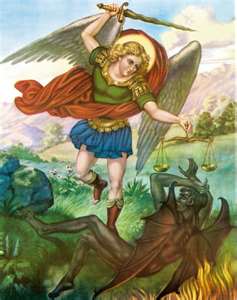 	Sunday Morning       9:30 amSecretary:          Michele Panick			       Bookkeeper:      Kathy Kalicky	Daily Mass: M, T, Th, F  Noon       DRE:                   Laurie Sloan                                                                                       Wed. 6:00 pmMaintenance:     Rodney Turgeon	Holy Days:          See Bulletin            PHONES:	Office Hours:Rectory / Office: (814) 495-9640	                  8:30 am to 3:30 pmFax:                     (814) 495-9424	Monday, Tues., Thurs., FridayRel. Education:  (814) 495-4873	Confessions:Parish Website	Saturday  3:30 pm to 3:45 pm www.saintmichaelchurch.weebly.com	Sunday     9:00 am to 9:15 am Secretaries’ E-mail	                      By Appointmentsaintmichaelsecretaries@yahoo.com 	          Facebook page: St. Michael Catholic Church/St. Michael, PA                                                           21st Sunday in Ordinary Time                                SERVING GOD AND COMMUNITY FOR OVER ONE HUNDRED YEARS!                                                                         August 23rd, 2020BAPTISM:		By Appointment.  Reserve at least one month in advance. MARRIAGE:		Plan at least nine months in advance.			Preparation sessions are necessary.FUNERALS:		Arrangements are made in conjunction with the funeral home. REGISTRATION	Those new to the area, newlyweds, and single adults, (even if registered       and 		before with their families) are asked to register by calling the Parish Office.MEMBERSHIP:		Every parishioner must be registered. This is a condition for admission 			to our Program and reception of the Sacraments of Baptism, Confirmation,                                        First Penance, First Eucharist, and Matrimony; also, for testimonial letters or sponsorship of Baptism and Confirmation outside the Parish.VISITATION:		We are concerned and want to be advised when someone is ill at home or in the hospital.  Call the office to have the shut-in placed on our monthly Holy Communion calls or seriously ill prayer list.SACRAMENTAL	Parish registration and active Mass participation for Baptism is POLICY:                        encouraged and is required for Marriage.BULLETIN ARTICLES: Articles are due to the Parish Office by Noon on Tuesday.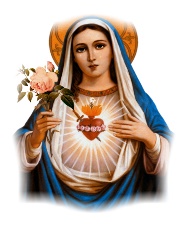                     Twenty - First Sunday in Ordinary Time                                                               August 23rd, 2020                        The Month of the Immaculate Heart of MaryMASS INTENTIONS: (August 24 – August 30, 2020) Monday	   Noon	Ray & Irene Baldwin req. by Carl & Pam FreidhoffTuesday	   Noon	Agnes Plummer (Months Mind) req. by George & Janet Minor Family	Wednesday	 6:00 PM	Michael Hudak Sr. req. by Michael & Regina BartonThursday	   Noon 	Nancy Facciani req. by Dwayne & Rose Mary GallagerFriday	   Noon 	Cathy McMahon req. by Harteis Family Saturday	 4:00 PM	People of the Parish 		 Sunday	 9:30 AM  	Jane Plummer req. by Cathy & Loretta Tedjeske LITURGICIAL APPOINTMENTS: Saturday, August 29	4:00 PM 	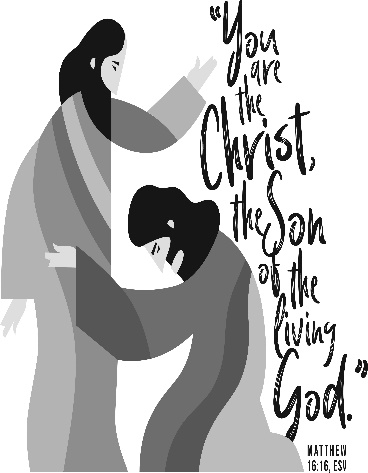 Lector:                                    Susan Poldiak	                                                Minister of the Host:             Theresa Carlson	 Altar Server:               	Karen Myers Cantor:  	David ZajdelSunday, August 30	9:30 AM	Lector:	Arnold Bernard	Minister of the Host:       	Amanda WilliamsonAltar Server: 	Alexis HendersonCantor:                                    Anita LorekMINISTRY SCHEDULES ~ Lay ministry schedules have been mailed to ministers that are scheduled for the month of August. If you cannot serve your assigned date & time, please switch with someone who is also on the August schedule. If you cannot find a replacement, please call the office in advance.  We are placing names of the sick in the bulletin for prayer providing they give permission.  May the Divine Physician send healing grace for those for whom we pray:  Allen C. Rosemas, Patricia Murphy, Bernice Myers, Dwight Fyock, Dylon Wills, Missy, Joanne (Kolar) Hufford, Christine Flanagan, Ayden Alan Grata, Mary Lou Offman, Mary Zangaglia, Natalie Zerby, Valencia Tursi, Homer Locher, Brayden Schofield, Michelle Kasper, Diane Kingera, Allison Krischer, Ted Paluch, Brandt Hutzel, Pearl Litzinger, Patrick Munro, Fran Baldassarre, Kristen Sinosky Long, Cresta Micik, Basil Costantino, Madison McCrory, Laura, Joe Yoder, Dolores Yanzetich, Sandy Krug, Wanda Gramling, Jennifer Hagans, Shawn, Holly, Shane, Spencer, Owen Taylor, Keith & Dawnetta Hoyer, Derrick Varnish, Vincent Koshute, Melissa Cordek, Michelle Elliott, Heather Romanow, Mackston Barrick, Connor Thomas, Erin, Pat, Mary Agnes Nastase, Mary Ann Bertolino, Dick Wilson, Izzy Bihun, Dorothy Kaminsky, Patricia Oshaben, Ashlee Madison, Susan Yanzetich, Mike, Danika Faith, Alina Rusnak, Gary Smay, Elizabeth Howell, Helen Bowen, Walter Bodziak, Rhonda, Dan Strinkoski, Anne Robinson, Marlene McCrory, Sharon Poldiak, Carter Bobak, Vince Arena, Mike Morris, Sarah Kelt, Patty Yanzetich Caldwell, Colton Snyder, Betty Delaney, Nancy Edmiston, Leonard Oshaben, Adam, Bill Gideos, Janice Dipyatic, Gerald Delaney, Lily Maloney, Scott, Lisa, Rosalie Ambrose, Audrey Costlow, Cathy Sossong, Rosanne Krug, Paul Snyder, Becky Kakabar, Catherine Tedjeske, Pua Ripper, Howard Delaney, Alivia Ickes, John Poldiak Jr., Ed Myers, Dolores Mucko, Tom Vandzura and all of the sick of our parish, the homebound, those in nursing homes, those who care for them, and those in the military along with their families. (Please call the Rectory to have your name removed from the list when no longer seriously ill.  Thank You.)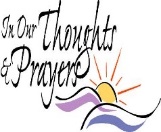 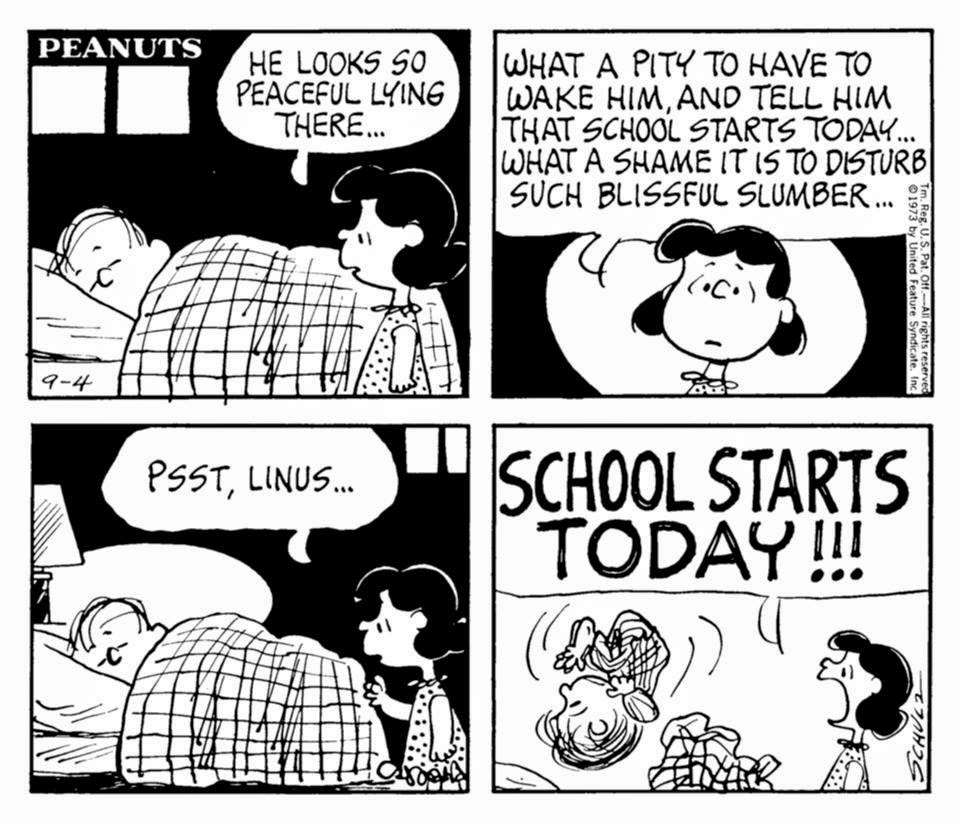 August 23, 2020 (MT 16:13-20)Like Jesus in today’s gospel, we are seen by others in different ways. Perhaps the name our family gives us is closest to our true identity. They know us best. Who do they say you are?  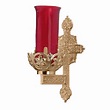 BAPTISM ~ On Saturday August 22nd, 2020, we celebrated the glorious baptism of Henry James Ferrante son of Michael and Cara (Smay) Ferrante by Fr. Brian Warchola. Henry James became a new creation in Christ in the waters of Holy Baptism.  Now joined to us by the gifts of faith, hope, and charity, we warmly welcome him into our St. Michael Parish Family.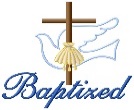 HOLY NAME SOCIETY ~ The Holy Name Society will be having a meeting this Wednesday, August 26th, after the 6:00 PM Mass at the Pavilion.MISSIONARY CO-OP ~ Thank you for you generosity to our Missionary Co-op. Our total to date is $702.00.FIRST FRIDAY ~ Exposition of the Blessed Sacrament will be First Friday, September 4th with adoration from 12:30 PM until 2:30 PM. Please follow the churches guidelines for social distancing. VISIT ENGLAND’S TREASURES ~ April 21 – May 2, 2021. Visit Liverpool, Bath, Stonehenge, and London. Cost: $4,499 (Single - $5,399) includes Round Trip Air from Pittsburgh, all taxes and fees/surcharges, hotel transfers. Please join a special Zoom Meeting about the trip Tuesday, Sept. 1 from 3 – 4 PM: https://collette.zoom.us/meeting/register/tJAkdOqvrTksG90UF3FrRxcstdWvKciYjhZ4You can email Fr. Brian Saylor to be sent the above link – bsaylor@diocesaj.org. For more information, contact Collette @ 844-218-2148; Please refer to Booking #987192. Visit the Group Web Page: https://gateway.gocollette.com/link/987192. Fr. Brian Saylor, St. Rose of Lima, Altoona, 944-8509.   Stewardship Reflections…How can you make an intentional decision to use the gifts given to you by God, “through Him and for Him” to build up the kingdom of God on earth? Make a simple plan that as a family you can begin to “remodel” and strengthen the Kingdom.                                                                           St. John the Baptist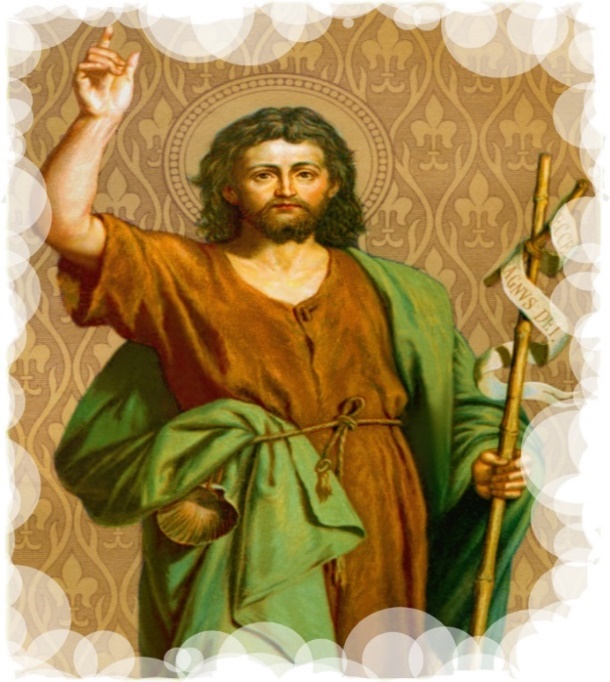 ST. JOHN THE BAPTIST ~ Memorial of the Passion of St. John the Baptist – August 29th, 2020. St. John the Baptist was truly the forerunner of the Messiah. Always one step ahead of Jesus’ ministry. John was born first, began his ministry first, and died a martyr’s death first. And it was clear that Jesus loved him, being deeply grieved when he heard the news of his beheading at the hand of King Herod. Read: Matthew 14:1-12.  Jesus praised John the Baptist highly by saying, “Truly I tell you, among those born of women no one has arisen greater than John the Baptist.” One of the most highly venerated saints he has two feast days: His Nativity on June 24th and his Passion on August 29th.  Sunday August 23		Mass ~ 9:30 AM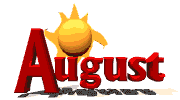 		Confessions / 9:00 – 9:15 AM    Monday, August 24		Mass ~ Noon		NO Sunday Choir Practice      Tuesday, August 25		Mass ~ Noon    Wednesday, August 26		Mass ~ 6:00 PM		Holy Name Society Meeting / Pavilion / After 6:00 PM Mass   Thursday, August 27		Mass ~ Noon  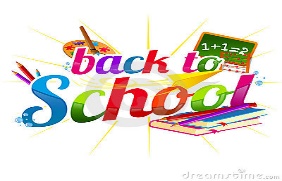 		NO Saturday Choir Practice   Friday, August 28		Mass ~ Noon   Saturday, August 29		Mass / 4:00 PM		Confessions / 3:30 – 3:45		Adeline Rose Potter Baptism / 10:00 AM	                                                                       UPCOMING EVENTS 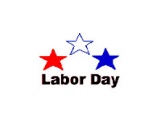    September 4		First Friday / Eucharistic Adoration   September 7		Labor Day / Parish Offices closed   September 19		Voytek/Kostan Nuptials		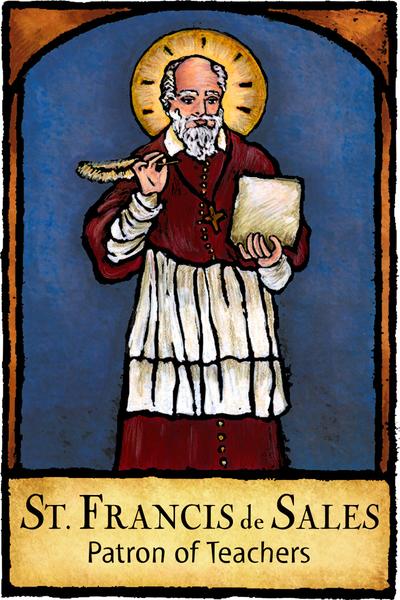 